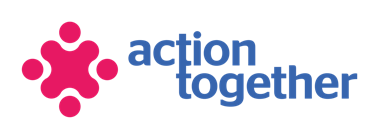 Action Together CIO - Membership Form*Please read the information below and complete this form if you want to become a member of Action Together*6. ActivitiesPlease complete a separate form for each activity that your group delivers e.g. a knit and natter group would complete the activity section for its knit and natter sessions or a community centre that delivers a range of activities on different days, will need to fill one in per activity.Room HirePlease complete if you are happy for your room to be included in the online room hire directory.                                                                                                         Thank you for taking the time to complete the membership form.For further information contact Action Together on 0161 339 2345 or info@actiontogether.org.uk.www.actiontogether.org.uk1. Our Membership OfferAction Together is a member based organisation that supports community action in Oldham, Rochdale and Tameside. Our ambition is to work with all the 3,578 organisations in the voluntary, community, faith and social enterprise (VCFSE) sector in Oldham, Rochdale and Tameside.Action Together advocates the valuable areas of work that the sector contributes. By joining Action Together, you can bring real benefits to the whole VCFSE sector, supporting us to reflect the diverse communities in Oldham, Rochdale and Tameside, demonstrating the strength of the sector to other bodies, and help to develop collaborative working.In addition, as a member group you will get:support with organisational developmentto network with organisations in your areasupport with recruiting and managing volunteersregular information about local changes, news, funding and training relevant to youto have a say and be involved in decision making about the things you care aboutopportunities to promote your group and its services or activitieshelp to achieve our Quality in Action and Volunteering in Action Award1. Our Membership OfferAction Together is a member based organisation that supports community action in Oldham, Rochdale and Tameside. Our ambition is to work with all the 3,578 organisations in the voluntary, community, faith and social enterprise (VCFSE) sector in Oldham, Rochdale and Tameside.Action Together advocates the valuable areas of work that the sector contributes. By joining Action Together, you can bring real benefits to the whole VCFSE sector, supporting us to reflect the diverse communities in Oldham, Rochdale and Tameside, demonstrating the strength of the sector to other bodies, and help to develop collaborative working.In addition, as a member group you will get:support with organisational developmentto network with organisations in your areasupport with recruiting and managing volunteersregular information about local changes, news, funding and training relevant to youto have a say and be involved in decision making about the things you care aboutopportunities to promote your group and its services or activitieshelp to achieve our Quality in Action and Volunteering in Action Award1. Our Membership OfferAction Together is a member based organisation that supports community action in Oldham, Rochdale and Tameside. Our ambition is to work with all the 3,578 organisations in the voluntary, community, faith and social enterprise (VCFSE) sector in Oldham, Rochdale and Tameside.Action Together advocates the valuable areas of work that the sector contributes. By joining Action Together, you can bring real benefits to the whole VCFSE sector, supporting us to reflect the diverse communities in Oldham, Rochdale and Tameside, demonstrating the strength of the sector to other bodies, and help to develop collaborative working.In addition, as a member group you will get:support with organisational developmentto network with organisations in your areasupport with recruiting and managing volunteersregular information about local changes, news, funding and training relevant to youto have a say and be involved in decision making about the things you care aboutopportunities to promote your group and its services or activitieshelp to achieve our Quality in Action and Volunteering in Action Award1. Our Membership OfferAction Together is a member based organisation that supports community action in Oldham, Rochdale and Tameside. Our ambition is to work with all the 3,578 organisations in the voluntary, community, faith and social enterprise (VCFSE) sector in Oldham, Rochdale and Tameside.Action Together advocates the valuable areas of work that the sector contributes. By joining Action Together, you can bring real benefits to the whole VCFSE sector, supporting us to reflect the diverse communities in Oldham, Rochdale and Tameside, demonstrating the strength of the sector to other bodies, and help to develop collaborative working.In addition, as a member group you will get:support with organisational developmentto network with organisations in your areasupport with recruiting and managing volunteersregular information about local changes, news, funding and training relevant to youto have a say and be involved in decision making about the things you care aboutopportunities to promote your group and its services or activitieshelp to achieve our Quality in Action and Volunteering in Action Award2. Our Membership CriteriaTo be eligible to become a member of Action Together CIO groups and organisations must be able to demonstrate that:Volunteer Coordinators ebulletin with a monthly ebulletin for volunteer managers / coordinators with news and information aboutYou are committed to the principles of equality and diversity in practice.Your group delivers a significant amount of its activity in Oldham and/or Rochdale and/or Tameside.If your group is linked to a particular religious organisation, church or faith community, its community activities are not primarily intended to promote a particular religion or faith.Your group/organisation is founded on charitable principles where people have come together to take action for the benefit of local communities rather than for financial gain. You have a name and written set of rules that govern what you do e.g. some terms of reference or constitution or are working towards developing these.2. Our Membership CriteriaTo be eligible to become a member of Action Together CIO groups and organisations must be able to demonstrate that:Volunteer Coordinators ebulletin with a monthly ebulletin for volunteer managers / coordinators with news and information aboutYou are committed to the principles of equality and diversity in practice.Your group delivers a significant amount of its activity in Oldham and/or Rochdale and/or Tameside.If your group is linked to a particular religious organisation, church or faith community, its community activities are not primarily intended to promote a particular religion or faith.Your group/organisation is founded on charitable principles where people have come together to take action for the benefit of local communities rather than for financial gain. You have a name and written set of rules that govern what you do e.g. some terms of reference or constitution or are working towards developing these.2. Our Membership CriteriaTo be eligible to become a member of Action Together CIO groups and organisations must be able to demonstrate that:Volunteer Coordinators ebulletin with a monthly ebulletin for volunteer managers / coordinators with news and information aboutYou are committed to the principles of equality and diversity in practice.Your group delivers a significant amount of its activity in Oldham and/or Rochdale and/or Tameside.If your group is linked to a particular religious organisation, church or faith community, its community activities are not primarily intended to promote a particular religion or faith.Your group/organisation is founded on charitable principles where people have come together to take action for the benefit of local communities rather than for financial gain. You have a name and written set of rules that govern what you do e.g. some terms of reference or constitution or are working towards developing these.2. Our Membership CriteriaTo be eligible to become a member of Action Together CIO groups and organisations must be able to demonstrate that:Volunteer Coordinators ebulletin with a monthly ebulletin for volunteer managers / coordinators with news and information aboutYou are committed to the principles of equality and diversity in practice.Your group delivers a significant amount of its activity in Oldham and/or Rochdale and/or Tameside.If your group is linked to a particular religious organisation, church or faith community, its community activities are not primarily intended to promote a particular religion or faith.Your group/organisation is founded on charitable principles where people have come together to take action for the benefit of local communities rather than for financial gain. You have a name and written set of rules that govern what you do e.g. some terms of reference or constitution or are working towards developing these.I would like to become a member of Action Together:   Yes       No    I would like to become a member of Action Together:   Yes       No    I would like to become a member of Action Together:   Yes       No    I would like to become a member of Action Together:   Yes       No    3. Our Data Protection StatementUnder the EU General Data Protection Regulation (GDPR), the information provided by you in this registration form will be held by Action Together CIO as data controller. The information will be used by Action Together as permitted by you in the above application. Your organisation’s contact details (name, contact address, telephone number, e-mail, website address and social media) and information about its main function and type of clients may be published, via appropriate sources unless the organisation has stated that they do not want this information to be shared. Apart from this information, no other information will be passed on to a third party without permission.Action Together processes all personal data in accordance with the EU General Data Protection Regulation (GDPR) and the law. Your consent to providing your informationI hereby confirm my understanding and acceptance of the information above.I declare that the information I have given is correct and authorise you to hold this information on your database and use it in the ways described above.3. Our Data Protection StatementUnder the EU General Data Protection Regulation (GDPR), the information provided by you in this registration form will be held by Action Together CIO as data controller. The information will be used by Action Together as permitted by you in the above application. Your organisation’s contact details (name, contact address, telephone number, e-mail, website address and social media) and information about its main function and type of clients may be published, via appropriate sources unless the organisation has stated that they do not want this information to be shared. Apart from this information, no other information will be passed on to a third party without permission.Action Together processes all personal data in accordance with the EU General Data Protection Regulation (GDPR) and the law. Your consent to providing your informationI hereby confirm my understanding and acceptance of the information above.I declare that the information I have given is correct and authorise you to hold this information on your database and use it in the ways described above.3. Our Data Protection StatementUnder the EU General Data Protection Regulation (GDPR), the information provided by you in this registration form will be held by Action Together CIO as data controller. The information will be used by Action Together as permitted by you in the above application. Your organisation’s contact details (name, contact address, telephone number, e-mail, website address and social media) and information about its main function and type of clients may be published, via appropriate sources unless the organisation has stated that they do not want this information to be shared. Apart from this information, no other information will be passed on to a third party without permission.Action Together processes all personal data in accordance with the EU General Data Protection Regulation (GDPR) and the law. Your consent to providing your informationI hereby confirm my understanding and acceptance of the information above.I declare that the information I have given is correct and authorise you to hold this information on your database and use it in the ways described above.3. Our Data Protection StatementUnder the EU General Data Protection Regulation (GDPR), the information provided by you in this registration form will be held by Action Together CIO as data controller. The information will be used by Action Together as permitted by you in the above application. Your organisation’s contact details (name, contact address, telephone number, e-mail, website address and social media) and information about its main function and type of clients may be published, via appropriate sources unless the organisation has stated that they do not want this information to be shared. Apart from this information, no other information will be passed on to a third party without permission.Action Together processes all personal data in accordance with the EU General Data Protection Regulation (GDPR) and the law. Your consent to providing your informationI hereby confirm my understanding and acceptance of the information above.I declare that the information I have given is correct and authorise you to hold this information on your database and use it in the ways described above.Name (please print):Signature:Date:4. Preferred Communication Method (s) and Privacy PreferencesPreferred Communication Method(s)□ Phone□ Email□ Postal MailPrivacy Preferences□ Do not email□ Do not phone□ Do not mail□ Do not SMS□ Do not trade□ NO BULK EMAILS (User Opt Out)4. Preferred Communication Method (s) and Privacy PreferencesPreferred Communication Method(s)□ Phone□ Email□ Postal MailPrivacy Preferences□ Do not email□ Do not phone□ Do not mail□ Do not SMS□ Do not trade□ NO BULK EMAILS (User Opt Out)4. Preferred Communication Method (s) and Privacy PreferencesPreferred Communication Method(s)□ Phone□ Email□ Postal MailPrivacy Preferences□ Do not email□ Do not phone□ Do not mail□ Do not SMS□ Do not trade□ NO BULK EMAILS (User Opt Out)4. Preferred Communication Method (s) and Privacy PreferencesPreferred Communication Method(s)□ Phone□ Email□ Postal MailPrivacy Preferences□ Do not email□ Do not phone□ Do not mail□ Do not SMS□ Do not trade□ NO BULK EMAILS (User Opt Out)5. Receiving Information from usAction Together regularly sends out newsletters and other information by post and email.Please tick the relevant box if you would like to receive this information.  ☐  Action Together Funding eBulletin 2020 - Funding eBulletin includes details of key current funding opportunities.☐  Action Together Training eBulletin 2020 - Details of current events and training opportunities.☐  Healthwatch Oldham - Information about services and events within the Oldham borough as well as relevant news items.☐  Oldham eBulletin 2020 - Packed full of news, information, and opportunities relating to the voluntary, community and social enterprise sector in Oldham☐  Rochdale eBulletin 2020 - Packed full of news, information, and opportunities relating to the voluntary, community and social enterprise sector in Rochdale☐  Tameside eBulletin 2020 - Packed full of news, information, and opportunities relating to the voluntary, community and social enterprise sector in Tameside☐  The Hub eUpdate - Weekly children and young people eUpdate in Oldham☐  Volunteer Coordinators eBulletin - a monthly ebulletin for volunteer managers / coordinators with news and information about the latest volunteer recruitment and management support in Oldham, Rochdale and Tameside. ☐  Volunteer Opportunities eBulletin - a monthly ebulletin with news and information about the latest volunteering opportunities in Oldham, Rochdale and Tameside. ☐ Healthwatch Tameside eBulletin – a weekly eBulletin which includes information aboutservices and events within Tameside as well as relevant health news items.5. Receiving Information from usAction Together regularly sends out newsletters and other information by post and email.Please tick the relevant box if you would like to receive this information.  ☐  Action Together Funding eBulletin 2020 - Funding eBulletin includes details of key current funding opportunities.☐  Action Together Training eBulletin 2020 - Details of current events and training opportunities.☐  Healthwatch Oldham - Information about services and events within the Oldham borough as well as relevant news items.☐  Oldham eBulletin 2020 - Packed full of news, information, and opportunities relating to the voluntary, community and social enterprise sector in Oldham☐  Rochdale eBulletin 2020 - Packed full of news, information, and opportunities relating to the voluntary, community and social enterprise sector in Rochdale☐  Tameside eBulletin 2020 - Packed full of news, information, and opportunities relating to the voluntary, community and social enterprise sector in Tameside☐  The Hub eUpdate - Weekly children and young people eUpdate in Oldham☐  Volunteer Coordinators eBulletin - a monthly ebulletin for volunteer managers / coordinators with news and information about the latest volunteer recruitment and management support in Oldham, Rochdale and Tameside. ☐  Volunteer Opportunities eBulletin - a monthly ebulletin with news and information about the latest volunteering opportunities in Oldham, Rochdale and Tameside. ☐ Healthwatch Tameside eBulletin – a weekly eBulletin which includes information aboutservices and events within Tameside as well as relevant health news items.5. Receiving Information from usAction Together regularly sends out newsletters and other information by post and email.Please tick the relevant box if you would like to receive this information.  ☐  Action Together Funding eBulletin 2020 - Funding eBulletin includes details of key current funding opportunities.☐  Action Together Training eBulletin 2020 - Details of current events and training opportunities.☐  Healthwatch Oldham - Information about services and events within the Oldham borough as well as relevant news items.☐  Oldham eBulletin 2020 - Packed full of news, information, and opportunities relating to the voluntary, community and social enterprise sector in Oldham☐  Rochdale eBulletin 2020 - Packed full of news, information, and opportunities relating to the voluntary, community and social enterprise sector in Rochdale☐  Tameside eBulletin 2020 - Packed full of news, information, and opportunities relating to the voluntary, community and social enterprise sector in Tameside☐  The Hub eUpdate - Weekly children and young people eUpdate in Oldham☐  Volunteer Coordinators eBulletin - a monthly ebulletin for volunteer managers / coordinators with news and information about the latest volunteer recruitment and management support in Oldham, Rochdale and Tameside. ☐  Volunteer Opportunities eBulletin - a monthly ebulletin with news and information about the latest volunteering opportunities in Oldham, Rochdale and Tameside. ☐ Healthwatch Tameside eBulletin – a weekly eBulletin which includes information aboutservices and events within Tameside as well as relevant health news items.5. Receiving Information from usAction Together regularly sends out newsletters and other information by post and email.Please tick the relevant box if you would like to receive this information.  ☐  Action Together Funding eBulletin 2020 - Funding eBulletin includes details of key current funding opportunities.☐  Action Together Training eBulletin 2020 - Details of current events and training opportunities.☐  Healthwatch Oldham - Information about services and events within the Oldham borough as well as relevant news items.☐  Oldham eBulletin 2020 - Packed full of news, information, and opportunities relating to the voluntary, community and social enterprise sector in Oldham☐  Rochdale eBulletin 2020 - Packed full of news, information, and opportunities relating to the voluntary, community and social enterprise sector in Rochdale☐  Tameside eBulletin 2020 - Packed full of news, information, and opportunities relating to the voluntary, community and social enterprise sector in Tameside☐  The Hub eUpdate - Weekly children and young people eUpdate in Oldham☐  Volunteer Coordinators eBulletin - a monthly ebulletin for volunteer managers / coordinators with news and information about the latest volunteer recruitment and management support in Oldham, Rochdale and Tameside. ☐  Volunteer Opportunities eBulletin - a monthly ebulletin with news and information about the latest volunteering opportunities in Oldham, Rochdale and Tameside. ☐ Healthwatch Tameside eBulletin – a weekly eBulletin which includes information aboutservices and events within Tameside as well as relevant health news items.5. About your group5. About your groupOrganisation Name: Organisation Name: Is your organisation known by any other names or abbreviations? (if yes please state below):Is your organisation known by any other names or abbreviations? (if yes please state below):Contact Name:Position in Organisation: Address:Postcode:Your groups correspondence address (if different from contact address):Postcode:Tel:Website:Email:Facebook:Donation site:Twitter:Organisation description - e.g. What you do? Who is it for? When/Where do you meet? etc. (Maximum of 150 words)When was your organisation established? (Date / Month / Year):What was your organisation’s total income during the last year, approximately?  ☐   Under £10,000☐   £10, 000 - £25,000☐   £25,000 - £100,000☐   £100,000 – £250,000☐   £25,000 - £1million☐    Over £1millionNB: This just helps us work out if you are a small, medium, or large organisation, and over time if your income is going up or down. We just look at trends, we don’t share this. How many paid staff do you have?   Full time:                                Part-time:How many people are on your management committee? How many regular volunteers do you have?  How many hours per week do they volunteer for you approximately? (in total):What is your group’s legal/ charitable status?  Charity	   Company limited by guarantee                     Company number   ……………….   Charitable Trust   Community Association				   Community Interest Company                      Registered number …………….             	                                      Constituted Group   Co-operative   Friends Society                   		   Registered Charity                                         Registered number ……………….      Charitable Incorporated Organisation                                              Not Constituted                                                                                      Social Enterprise    Who are the MAIN clients/ users / beneficiaries of your organisation? Black and Minority Ethnic Communities   Carers							   Children 0-5   Children 6-12						   Faith communities   Families and parents					   Homeless people   Lesbian, gay, bisexual, transgender, 		     Men only	      questioning, intersex 				   Older people (50+)					   People with a long term health                                                                                       condition   People with learning disabilities			   People with emotional wellbeing /    People with substance misuse/addiction 	                mental health   People with physical and sensory disabilities	   Refugees and people seeking                                                                                      asylum   Looking for employment	           		   Veterans   Victims of crime and their families		             Women only   Young people aged 13-17				   Young adults aged 18-25Where do you deliver activities or services?What type of activities or services do you deliver?   Arts and crafts e.g. drama, dance, performance, film and media, music and singing   Emergency crisis support e.g. food banks   Emotional wellbeing and mental health support   Health condition support groups   Housing and homelessness support   Local democracy and campaigning   Physical activity and sport   Practical support e.g. charity shops, handyman service, community transport   Skills and training e.g. literacy, IT, life skills, employment support   Social groups e.g. coffee mornings, luncheon clubs   The  environment e.g. conservation, heritage , allotments, gardening, animals, pets, wildlife   Victim support e.g. domestic abuse, hate crime   Welfare, benefits and money adviceDo you agree for your organisation to appear on the online community activities directory?    Yes   NoWould you like your organisation's address hidden on your listing? *   Yes   NoWould you like your organisation's telephone hidden on your listing? *   Yes   NoName of organisation (in case this page gets separated):Name of organisation (in case this page gets separated):Name of organisation (in case this page gets separated):Name of organisation (in case this page gets separated):Name of Activity:Name of Activity:Name of Activity:Name of Activity:Please describe what your activity is and who it is for? For example – lunch club for over 50’s in Mossley, or series of jewellery making classes for people over 70 living in Dobcross.Please describe what your activity is and who it is for? For example – lunch club for over 50’s in Mossley, or series of jewellery making classes for people over 70 living in Dobcross.Please describe what your activity is and who it is for? For example – lunch club for over 50’s in Mossley, or series of jewellery making classes for people over 70 living in Dobcross.Please describe what your activity is and who it is for? For example – lunch club for over 50’s in Mossley, or series of jewellery making classes for people over 70 living in Dobcross.Where does this activity takes place?Where does this activity takes place?Where does this activity takes place?Where does this activity takes place?Is there a cost to this activity? If so how much? Is there a cost to this activity? If so how much? Is there a cost to this activity? If so how much? Is there a cost to this activity? If so how much? Who are the MAIN clients/ users / beneficiaries of your service? Black and Minority Ethnic Communities   Carers							   Children 0-5   Children 6-12						   Faith communities   Families and parents					   Homeless people   Lesbian, gay, bisexual, transgender, 		     Men only	      questioning, intersex 				   Older people (50+)					   People with a long term health                                                                                       condition   People with learning disabilities			   People with emotional wellbeing /    People with substance misuse/addiction 	                mental health   People with physical and sensory disabilities	   Refugees and people seeking                                                                                      asylum   Looking for employment	           		   Veterans   Victims of crime and their families		             Women only   Young people aged 13-17				   Young adults aged 18-25Who are the MAIN clients/ users / beneficiaries of your service? Black and Minority Ethnic Communities   Carers							   Children 0-5   Children 6-12						   Faith communities   Families and parents					   Homeless people   Lesbian, gay, bisexual, transgender, 		     Men only	      questioning, intersex 				   Older people (50+)					   People with a long term health                                                                                       condition   People with learning disabilities			   People with emotional wellbeing /    People with substance misuse/addiction 	                mental health   People with physical and sensory disabilities	   Refugees and people seeking                                                                                      asylum   Looking for employment	           		   Veterans   Victims of crime and their families		             Women only   Young people aged 13-17				   Young adults aged 18-25Who are the MAIN clients/ users / beneficiaries of your service? Black and Minority Ethnic Communities   Carers							   Children 0-5   Children 6-12						   Faith communities   Families and parents					   Homeless people   Lesbian, gay, bisexual, transgender, 		     Men only	      questioning, intersex 				   Older people (50+)					   People with a long term health                                                                                       condition   People with learning disabilities			   People with emotional wellbeing /    People with substance misuse/addiction 	                mental health   People with physical and sensory disabilities	   Refugees and people seeking                                                                                      asylum   Looking for employment	           		   Veterans   Victims of crime and their families		             Women only   Young people aged 13-17				   Young adults aged 18-25Who are the MAIN clients/ users / beneficiaries of your service? Black and Minority Ethnic Communities   Carers							   Children 0-5   Children 6-12						   Faith communities   Families and parents					   Homeless people   Lesbian, gay, bisexual, transgender, 		     Men only	      questioning, intersex 				   Older people (50+)					   People with a long term health                                                                                       condition   People with learning disabilities			   People with emotional wellbeing /    People with substance misuse/addiction 	                mental health   People with physical and sensory disabilities	   Refugees and people seeking                                                                                      asylum   Looking for employment	           		   Veterans   Victims of crime and their families		             Women only   Young people aged 13-17				   Young adults aged 18-25What type of activities or services do you deliver?   Arts and crafts e.g. drama, dance, performance, film and media, music and singing   Emergency crisis support e.g. food banks   Emotional wellbeing and mental health support   Health condition support groups   Housing and homelessness support   Local democracy and campaigning   Physical activity and sport   Practical support e.g. charity shops, handyman service, community transport   Skills and training e.g. literacy, IT, life skills, employment support   Social groups e.g. coffee mornings, luncheon clubs   The  environment e.g. conservation, heritage , allotments, gardening, animals, pets,  wildlife   Victim support e.g. domestic abuse, hate crime   Welfare, benefits and money adviceWhat type of activities or services do you deliver?   Arts and crafts e.g. drama, dance, performance, film and media, music and singing   Emergency crisis support e.g. food banks   Emotional wellbeing and mental health support   Health condition support groups   Housing and homelessness support   Local democracy and campaigning   Physical activity and sport   Practical support e.g. charity shops, handyman service, community transport   Skills and training e.g. literacy, IT, life skills, employment support   Social groups e.g. coffee mornings, luncheon clubs   The  environment e.g. conservation, heritage , allotments, gardening, animals, pets,  wildlife   Victim support e.g. domestic abuse, hate crime   Welfare, benefits and money adviceWhat type of activities or services do you deliver?   Arts and crafts e.g. drama, dance, performance, film and media, music and singing   Emergency crisis support e.g. food banks   Emotional wellbeing and mental health support   Health condition support groups   Housing and homelessness support   Local democracy and campaigning   Physical activity and sport   Practical support e.g. charity shops, handyman service, community transport   Skills and training e.g. literacy, IT, life skills, employment support   Social groups e.g. coffee mornings, luncheon clubs   The  environment e.g. conservation, heritage , allotments, gardening, animals, pets,  wildlife   Victim support e.g. domestic abuse, hate crime   Welfare, benefits and money adviceWhat type of activities or services do you deliver?   Arts and crafts e.g. drama, dance, performance, film and media, music and singing   Emergency crisis support e.g. food banks   Emotional wellbeing and mental health support   Health condition support groups   Housing and homelessness support   Local democracy and campaigning   Physical activity and sport   Practical support e.g. charity shops, handyman service, community transport   Skills and training e.g. literacy, IT, life skills, employment support   Social groups e.g. coffee mornings, luncheon clubs   The  environment e.g. conservation, heritage , allotments, gardening, animals, pets,  wildlife   Victim support e.g. domestic abuse, hate crime   Welfare, benefits and money adviceWhat day and time of the week does this activity take place?What day and time of the week does this activity take place?What day and time of the week does this activity take place?What day and time of the week does this activity take place?Please tick what day this activity takes place onPlease tick what day this activity takes place onTimeFrequency (weekly/fortnightly/monthly)MondayTuesday WednesdayThursdayFridaySaturdaySundayDo you need to be referred by a professional for this?                                     Yes ☐      No ☐   If so whom?       Is the service accessible for people with disabilities?                              Yes ☐      No ☐   Is the service accessible for people with language needs?                       Yes ☐      No ☐   Do you need to be referred by a professional for this?                                     Yes ☐      No ☐   If so whom?       Is the service accessible for people with disabilities?                              Yes ☐      No ☐   Is the service accessible for people with language needs?                       Yes ☐      No ☐   Do you need to be referred by a professional for this?                                     Yes ☐      No ☐   If so whom?       Is the service accessible for people with disabilities?                              Yes ☐      No ☐   Is the service accessible for people with language needs?                       Yes ☐      No ☐   Do you need to be referred by a professional for this?                                     Yes ☐      No ☐   If so whom?       Is the service accessible for people with disabilities?                              Yes ☐      No ☐   Is the service accessible for people with language needs?                       Yes ☐      No ☐   Who will people contact for further details:Name:Email:Tel No:Who will people contact for further details:Name:Email:Tel No:Who will people contact for further details:Name:Email:Tel No:Who will people contact for further details:Name:Email:Tel No:Please confirm, are you happy for this service / activity to be included in the online community activities directory?                                                                                                         Yes       No     Please confirm if you would like the address of your activity to be made public in our online community activities directory.                                                                    Yes       No     Please confirm if you would like the telephone number of your activity to be made public in our online community activities directory.                                                    Yes       No                                              Please confirm, are you happy for this service / activity to be included in the online community activities directory?                                                                                                         Yes       No     Please confirm if you would like the address of your activity to be made public in our online community activities directory.                                                                    Yes       No     Please confirm if you would like the telephone number of your activity to be made public in our online community activities directory.                                                    Yes       No                                              Please confirm, are you happy for this service / activity to be included in the online community activities directory?                                                                                                         Yes       No     Please confirm if you would like the address of your activity to be made public in our online community activities directory.                                                                    Yes       No     Please confirm if you would like the telephone number of your activity to be made public in our online community activities directory.                                                    Yes       No                                              Please confirm, are you happy for this service / activity to be included in the online community activities directory?                                                                                                         Yes       No     Please confirm if you would like the address of your activity to be made public in our online community activities directory.                                                                    Yes       No     Please confirm if you would like the telephone number of your activity to be made public in our online community activities directory.                                                    Yes       No                                              Name of organisation (in case this page gets separated):Name and address of venue with room available to hire:Name room available to hire e.g. board room or community hall:Please describe what activities can take place in the room? For example – the room is available for meetings with conference facilities or the hall is ideal for birthday partiesName of person handling room hire:Email:Tel No:Please confirm, are you happy for this room to be included in the online room hire directory?                                                                                                         Yes       No     Please confirm if you would like the address of your room to be made public in our online room hire directory.                                                                                    Yes       No     Please confirm if you would like the telephone number of your room to be made public in our online room hire directory.                                                                          Yes       No   Please confirm if you would like the email address of your room to be made public in our online room hire directory.                                                                           Yes       No                                              Please tick the boxes to confirm your room has the following facilities:Capacity Time available for room hirePrices (where known) Parking information Public transport informationOther comments